RİZE MİLLÎ EĞİTİM MÜDÜRLÜĞÜEBA Destek Noktası Tanıtım/Bilgilendirme FormuEBA Destek Noktası İle İlgili Usul ve Esaslara uygun olarak kurulmuş EBA Destek Noktası’nın;Bulunduğu Okul/Kurum			: Rize İmam Hatip OrtaokuluAdresi  						:  Paşakuyu Mah. Zübeyde Hanım Cad.   Merkez/RİZESorumlu personel ve iletişim bilgisi		: Zübeyde UZUN    - 0505 245 6078Ulaşım imkânları yeterli mi?			: EvetEngelli kullanımına uygun mu?(Rampa, giriş katta değil ise asansör)		: Evet, giriş katta asansör varOkul/Kurum seçiminde bu uygulamaya ihtiyaç duyulan bölge değerlendirmesi yapıldı mı?	: Evet. Okulda EBA destek noktasını kullanmak isteyen     öğrenci var. Okul çevresinde 2 okul daha var.Okul/Kurumun Güvenlik Kamerası Var mı?	: EvetToplam kullanılabilir bilgisayar sayısı		: 13Bilgisayarlar canlı ders için yeterli donanıma sahip mi? (Mikrofon/Kulaklık/Kamera) 	: Evet.  Mikrofonlu kulaklık ve kamera var.Anlık öğrenci kapasitesi 			: 13Destek noktasının kullanım alanı (m2)		: 45Etkileşimli tahta bulunuyor mu?		: Evetİnternet erişim türü ve hızı			: TT_VPN (Fiber)Okul/Kurum dışından (Bina genel görünüm, giriş, yönlendirmelerin gözüktüğü 3 Fotoğraf) ve EBA Destek Noktasının iç alanlarından fotoğraflar (3 Adet Fotoğraf). (Her EBA Destek Noktasına ait fotoğraf sayısı 6’yı geçmemelidir. Her sayfaya 3 fotoğraf yerleştirilmelidir.)E-postalarda konu kısmında okul adı belirtilmelidir. Form dosyanın okul adı EBAdesteknoktası.doc olarak isimlendirilmelidir. (Ör: İMKB EBAdesteknoktası.doc )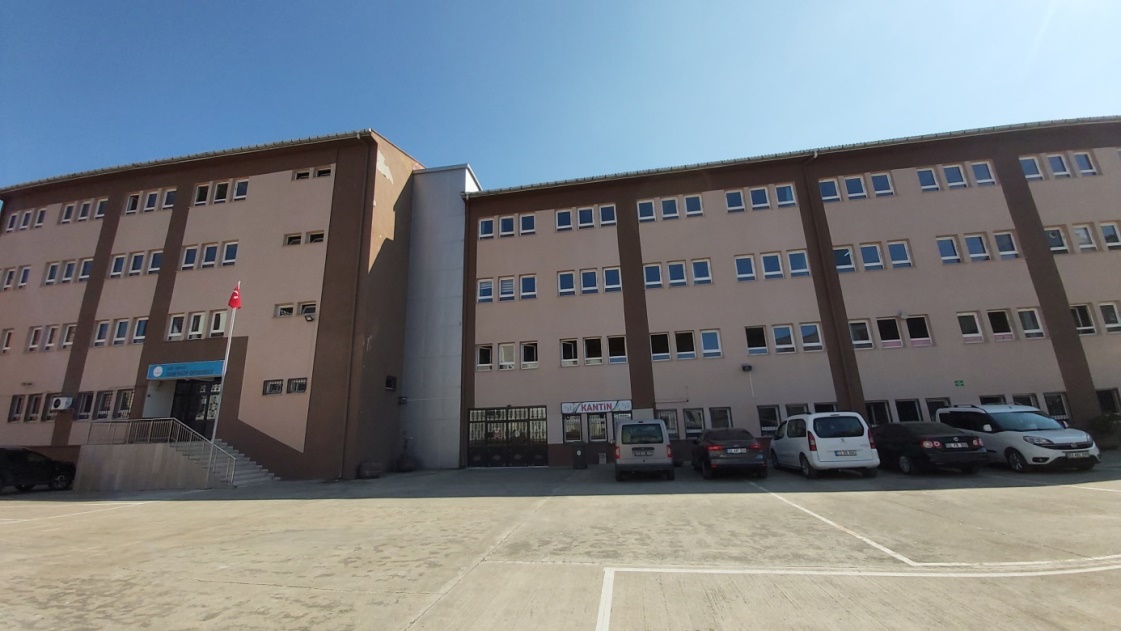 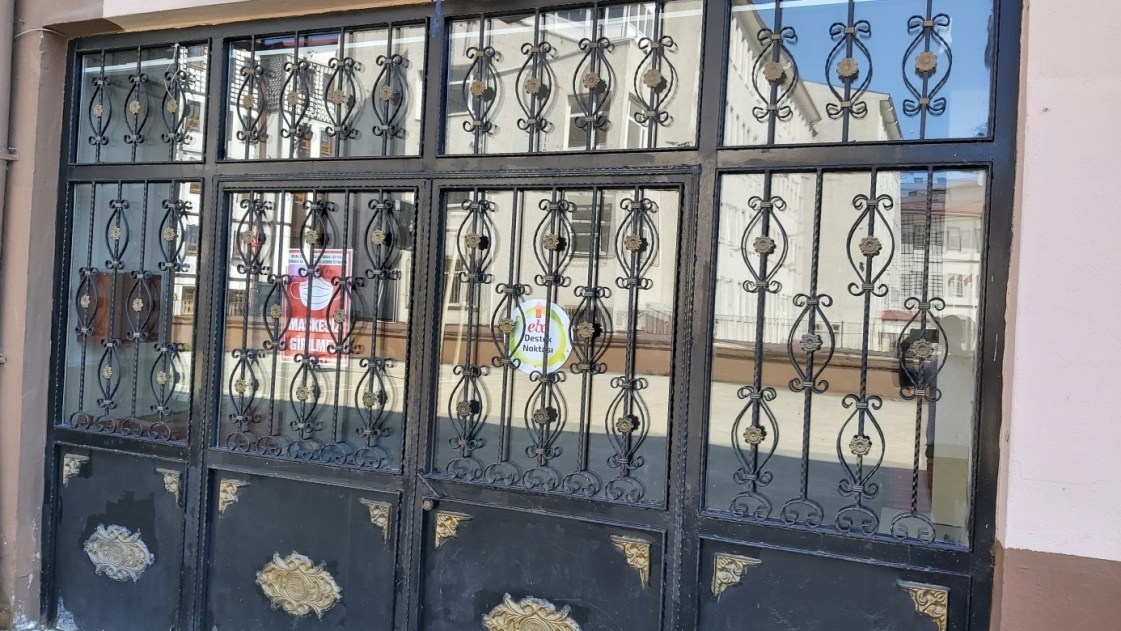 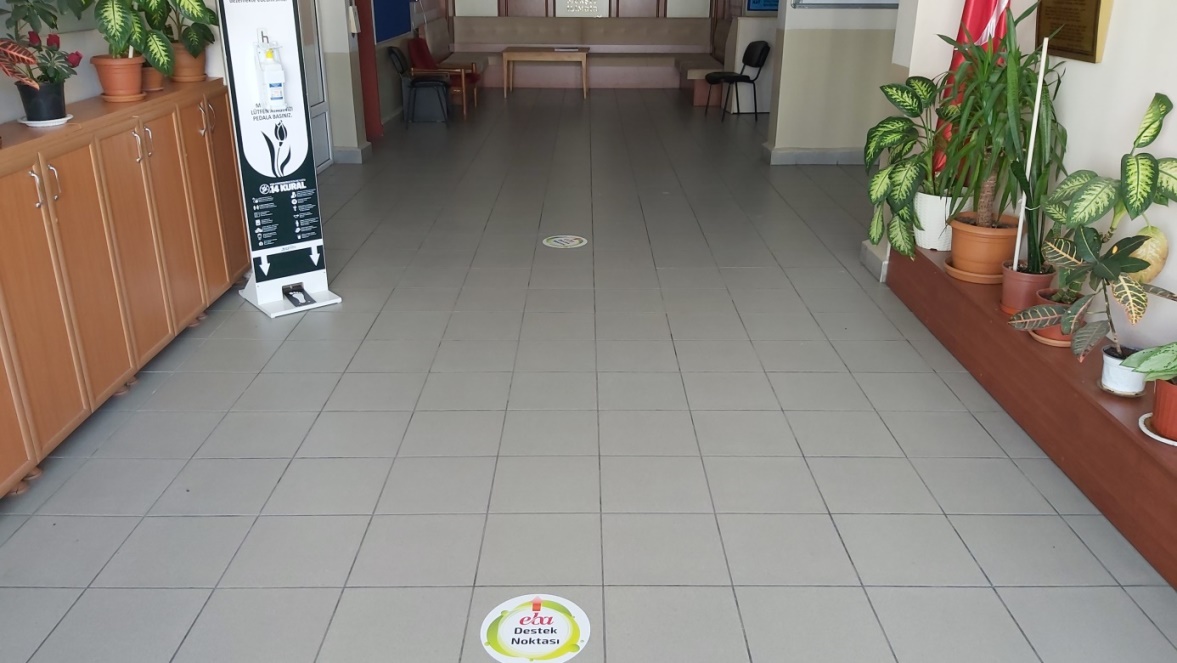 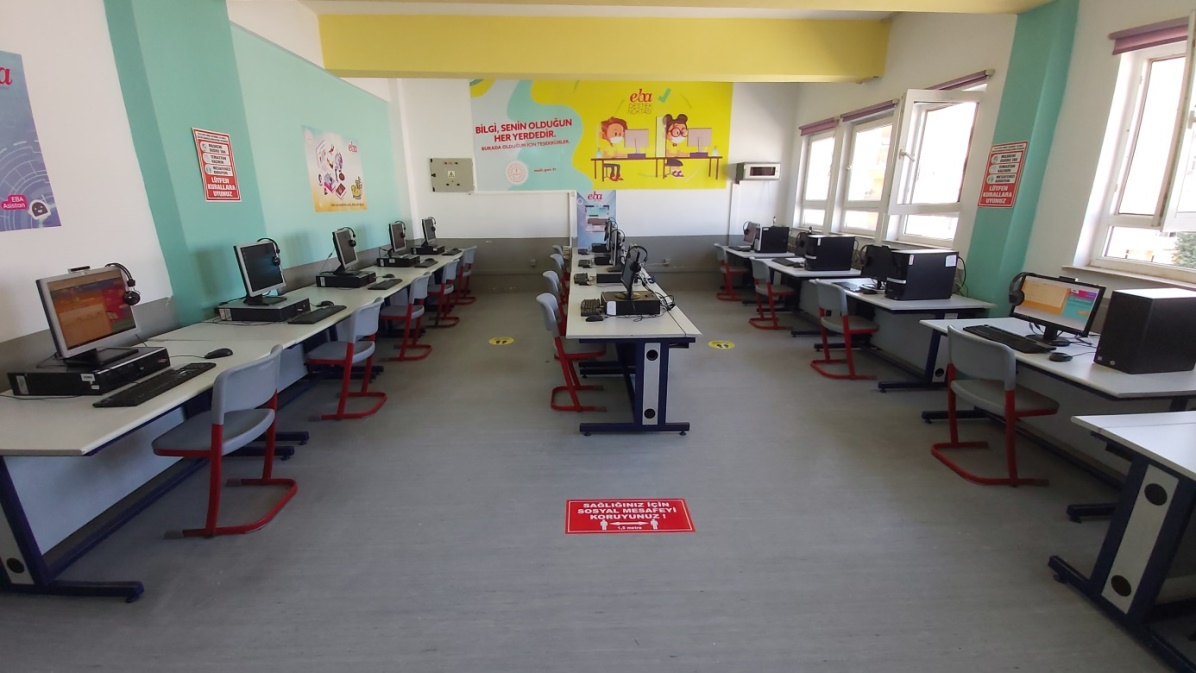 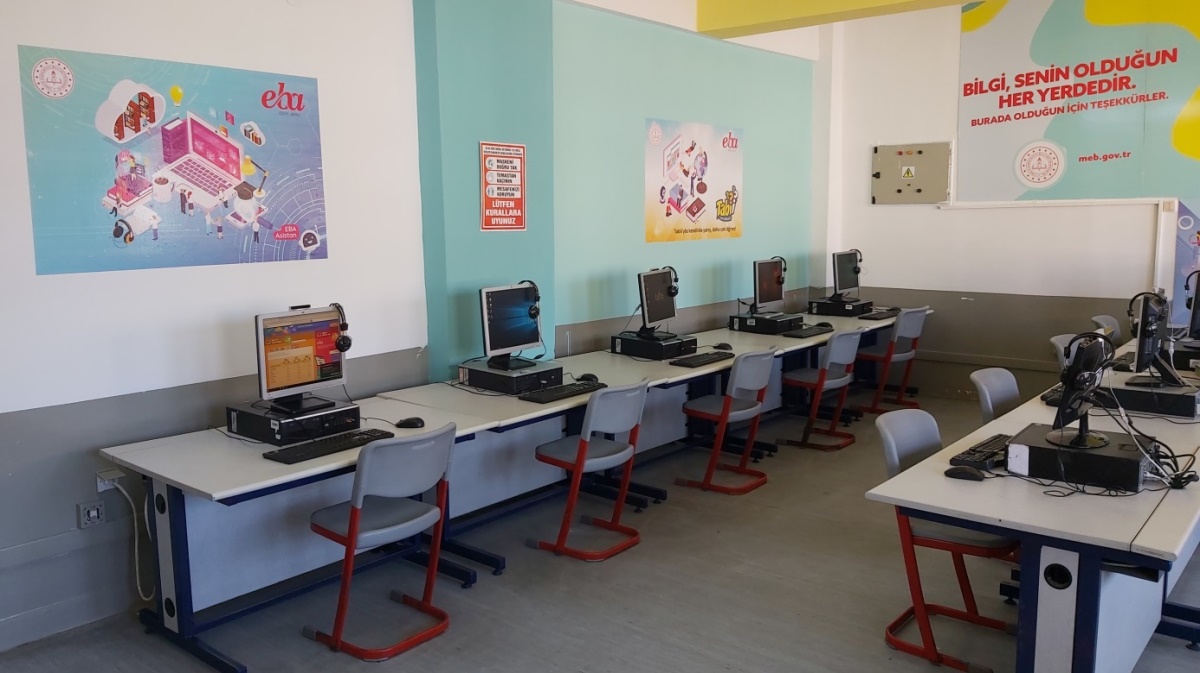 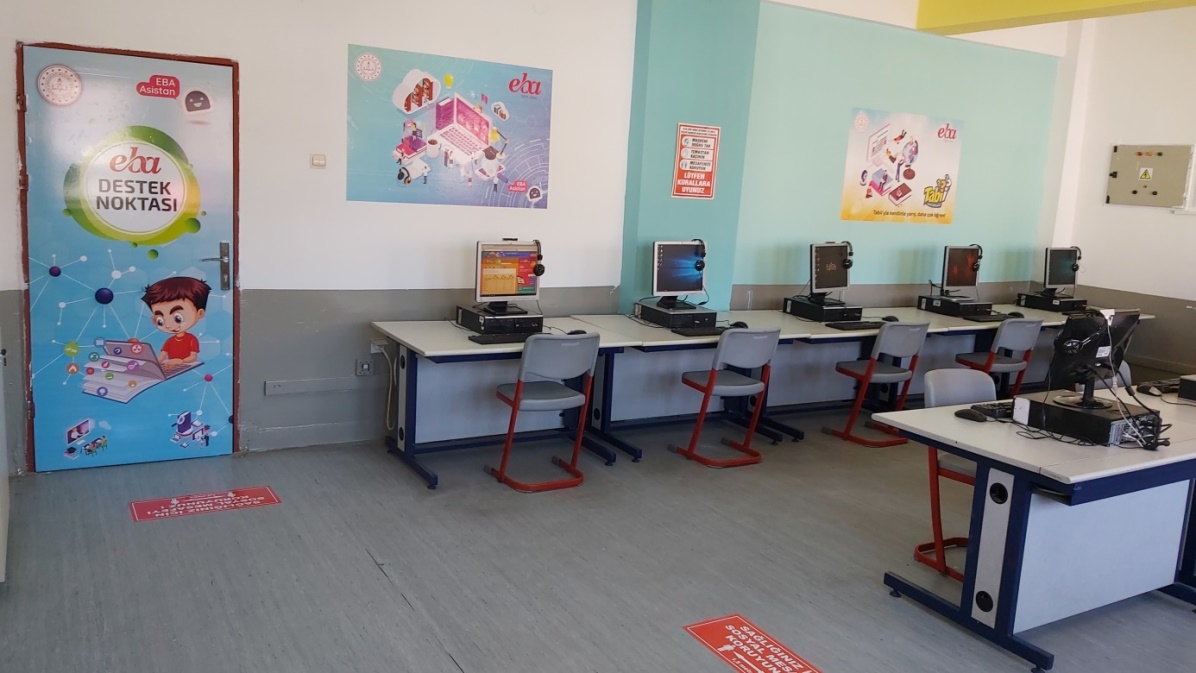 